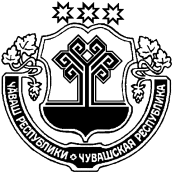 
Администрация Шумерлинского района  п о с т а н о в л я е т:1. Внести в муниципальную программу Шумерлинского района «Управление общественными финансами и муниципальным долгом Шумерлинского района» (далее – Программа), утвержденную постановлением администрации Шумерлинского района от 06.03.2019 № 114, следующие изменения: 1.1. В паспорте Программы позицию «Объемы финансирования Муниципальной программы с разбивкой по годам реализации» изложить в следующей редакции:    1.2. Раздел III Программы изложить в новой  редакции:          «Раздел III. Обоснование объема финансовых ресурсов, необходимых для реализации Муниципальной программы (с расшифровкой по источникам финансирования, по этапам и годам реализации Муниципальной программы)Расходы на реализацию Муниципальной программы предусматриваются за счет средств федерального бюджета, средств республиканского бюджета Чувашской Республики, бюджета Шумерлинского района.Общий объем финансирования Муниципальной  программы в 2019–
2035 годах составляет 273 755,9 тыс. рублей, в том числе за счет средств:федерального бюджета – 18 081,7 тыс. рублей;республиканского бюджета Чувашской Республики – 146 121,6 тыс. рублей;бюджета Шумерлинского района – 109 552,6 тыс. рублей.Прогнозируемый объем финансирования Муниципальной программы на 1 этапе составит 135 895,1 тыс. рублей, в том числе:в 2019 году – 38 317,9 тыс. рублей;в 2020 году – 27 414,7 тыс. рублей;в 2021 году – 14 825,7 тыс. рублей;в 2022 году – 13 980,8 тыс. рублей;в 2023 году – 13 785,1 тыс. рублей;в 2024 году – 13 785,4 тыс. рублей;в 2025 году – 13 785,5 тыс. рублей;из них средства:федерального бюджета – 8 294,7 тыс. рублей, в том числе:в 2019 году – 2 338,7 тыс. рублей;в 2020 году – 993,8 тыс. рублей;в 2021 году – 994,1 тыс. рублей;в 2022 году – 1032,0 тыс. рублей;в 2023 году – 978,7 тыс. рублей;в 2024 году – 978,7 тыс. рублей;в 2025 году – 978,7 тыс. рублей;республиканского бюджета Чувашской Республики – 72 406,8  тыс. рублей, в том числе:в 2019 году – 19 097,0 тыс. рублей;в 2020 году – 16 450,5  тыс. рублей;в 2021 году – 7 449,3 тыс. рублей;в 2022 году – 7 296,8 тыс. рублей;в 2023 году –  7 371,0 тыс. рублей;в 2024 году – 7 371,0 тыс. рублей;в 2025 году – 7 371,2 тыс. рублей:бюджета Шумерлинского района – 55 193,6 тыс. рублей, в том числе:в 2019 году –    16 882,2 тыс.  рублей;в 2020 году -     9 970,4 тыс. рублей;в 2021 году –    6 382,3 тыс. рублей;в 2022 году -     5 652,0 тыс. рублей;в 2023 году -     5 435,4 тыс. рублей;в 2024 году -     5 435,7 тыс. рублей;в 2025 году -     5 435,6 тыс. рублей.На 2 этапе, в 2026–2030 годах, объем финансирования Муниципальной программы составит 68 929,4 тыс. рублей, из них средства:федерального бюджета – 4 893,5 тыс. рублей;республиканского бюджета Чувашской Республики – 36 856,5 тыс. рублей;бюджета Шумерлинского района – 27 179,4 тыс. рублей.На 3 этапе, в 2031–2035 годах, объем финансирования Муниципальной программы составит 68 931,4 тыс. рублей, из них средства:федерального бюджета – 4 893,5 тыс. рублей;республиканского бюджета Чувашской Республики – 36 858,3 тыс. рублей;бюджета Шумерлинского района – 27 179,6 тыс. рублей.Объемы финансирования Муниципальной программы подлежат ежегодному уточнению исходя из возможностей бюджетов всех уровней.Ресурсное обеспечение и прогнозная (справочная) оценка расходов за счет всех источников финансирования реализации Муниципальной программы приведены в приложении № 2 к Муниципальной программе.».1.3. Приложение №2 к Программе изложить в новой редакции, согласно Приложению № 1 к настоящему постановлению.1.4. В паспорте Подпрограммы «Совершенствование бюджетной политики и обеспечение сбалансированности консолидированного бюджета Шумерлинского района» Программы позицию «Объемы финансирования подпрограммы с разбивкой по годам реализации подпрограммы» изложить в следующей редакции: 1.5. Раздел VI Подпрограммы «Совершенствование бюджетной политики и обеспечение сбалансированности консолидированного бюджета Шумерлинского района» Программы изложить в новой редакции:«Раздел IV. Обоснование объема финансовых ресурсов, необходимых для реализации подпрограммы (с расшифровкой по источникам финансирования, по этапам и годам реализации подпрограммы)Расходы подпрограммы формируются за счет средств федерального бюджета, республиканского бюджета Чувашской Республики и бюджета Шумерлинского района.Общий объем финансирования мероприятий подпрограммы в 2019–
2035 годах составит 196 044,1 тыс. рублей, в том числе за счет средств:федерального бюджета –18 081,7 тыс. рублей;республиканского бюджета Чувашской Республики – 146 121,6 тыс. рублей;бюджета Шумерлинского района – 31 840,8 тыс. рублей.Прогнозируемый объем финансирования подпрограммы на 1 этапе составит 102 858,4 тыс. рублей, в том числе:в 2019 году – 33 239,6 тыс. рублей;в 2020 году – 22 133,3 тыс. рублей;в 2021 году – 10 183,7 тыс. рублей;в 2022 году – 9 338,8 тыс. рублей;в 2023 году – 9 321,1 тыс. рублей;в 2024 году – 9 321,4 тыс. рублей;в 2025 году – 9 320,5 тыс. рублей;из них средства:федерального бюджета – 8 294,7 тыс. рублей, в том числе:в 2019 году – 2 338,7 тыс. рублей;в 2020 году – 993,8 тыс. рублей;в 2021 году – 994,1 тыс. рублей;в 2022 году – 1032,0 тыс. рублей;в 2023 году – 978,7 тыс. рублей;в 2024 году – 978,7 тыс. рублей;в 2025 году – 978,7 тыс. рублей;республиканского бюджета Чувашской Республики – 72 406,8 тыс. рублей, в том числе:в 2019 году – 19 097,0 тыс. рублей;в 2020 году – 16 450,5 тыс. рублей;в 2021 году – 7 449,3 тыс. рублей;в 2022 году – 7 296,8 тыс. рублей;в 2023 году – 7 371,0 тыс. рублей;в 2024 году – 7 371,0 тыс. рублей; в 2025 году – 7 371,2 тыс. рублей;бюджета Шумерлинского района – 22 156,9 тыс. рублей, в том числе:в 2019 году – 11 803,9 тыс. рублей;в 2020 году – 4 689,0 тыс. рублей;в 2021 году – 1 740,3 тыс. рублей;в 2022 году – 1 010,0 тыс. рублей;в 2023 году – 971,4 тыс. рублей;в 2024 году – 971,7 тыс. рублей;в 2025 году – 970,6 тыс. рублей.На 2 этапе, в 2026–2030 годах, объем финансирования подпрограммы составит 46 604,4 тыс. рублей, из них средства:федерального бюджета – 4 893,5 тыс. рублей;республиканского бюджета Чувашской Республики – 36 856,5 тыс. рублей;бюджета Шумерлинского района – 4 854,4 тыс. рублей.На 3 этапе, в 2031–2035 годах, объем финансирования подпрограммы составит 46 581,3 тыс. рублей, из них средства:федерального бюджета – 4 893,5 тыс. рублей;республиканского бюджета Чувашской Республики – 36 858,3 тыс. рублей;бюджета Шумерлинского района – 4 829,5 тыс. рублей.Объемы финансирования подпрограммы ежегодно будут уточняться исходя из возможностей федерального бюджета, республиканского бюджета Чувашской Республики, бюджета Шумерлинского района на соответствующий период.Ресурсное обеспечение реализации подпрограммы за счет всех источников финансирования приведено в приложении к настоящей подпрограмме.».1.6. Приложение № 1 к Подпрограмме «Совершенствование бюджетной политики и обеспечение сбалансированности консолидированного бюджета Шумерлинского района» Программы  изложить в новой редакции, согласно Приложению № 2 к настоящему постановлению.2. Настоящее постановление вступает в силу после его официального опубликования в издании «Вестник Шумерлинского района» и подлежит размещению на официальном сайте Шумерлинского района в информационно – телекоммуникационной  сети Интернет.  Глава администрации Шумерлинского района                                                                                Л.Г. РафиновПриложение  № 1 к постановлению администрацииШумерлинского районаот 08.09.2020 № 452«Приложение № 2 к муниципальной программе Шумерлинского районаЧувашской Республики «Управление общественными
финансами и муниципальным долгом 
Шумерлинского района» Ресурсное обеспечение и прогнозная (справочная) оценка расходов 
за счет всех источников финансирования реализации муниципальной программы Шумерлинского районаЧувашской Республики «Управление общественными финансами и муниципальным долгом Шумерлинского района» Приложение № 2 к постановлению администрацииШумерлинского районаот 08.09.2020 № 452«Приложение №1к подпрограмме «Совершенствование бюджетной политики и обеспечение сбалансированности консолидированного бюджета Шумерлинского района Чувашской Республики» муниципальной программы Шумерлинского района Чувашской Республики «Управление общественными финансами и муниципальным         долгом»Ресурсное обеспечение 
реализации подпрограммы «Совершенствование бюджетной политики и обеспечение сбалансированности консолидированного бюджета Шумерлинского района Чувашской Республики» муниципальной программы Шумерлинского района «Управление общественными финансами и муниципальным долгом Шумерлинского района» за счет всех источников финансированияЧĂВАШ  РЕСПУБЛИКИЧУВАШСКАЯ РЕСПУБЛИКА ÇĚМĚРЛЕ РАЙОНĚН АДМИНИСТРАЦИЙĚ ЙЫШĂНУ08.09.2020 № 452Çěмěрле хулиАДМИНИСТРАЦИЯШУМЕРЛИНСКОГО РАЙОНАПОСТАНОВЛЕНИЕ08.09.2020 № 452 г. ШумерляО внесении изменений в постановление администрации Шумерлинского района от 06.03.2019 № 114 «О муниципальной программе Шумерлинского района «Управление общественными финансами и муниципальным долгом Шумерлинского района» «Объемы финансирования Муниципальной программы с разбивкой по годам реализации –прогнозируемый объем финансирования муниципальной программы в 2019–2035 годах составляет 273 755,9 тыс. рублей, в том числе:в 2019 году – 38 317,9 тыс. рублей;в 2020 году – 27 414,7 тыс. рублей;в 2021 году – 14 825,7 тыс. рублей;в 2022 году – 13 980,8 тыс. рублей;в 2023 году – 13 785,1 тыс. рублей;в 2024 году – 13 785,4 тыс. рублей;в 2025 году – 13 785,5 тыс. рублей;в 2026–2030 годах – 68 929,4 тыс. рублей;в 2031–2035 годах – 68 931,4 тыс. рублей;из них средства:федерального бюджета – 18 081,7 тыс. рублей, в том числе:в 2019 году – 2 338,7 тыс. рублей;в 2020 году – 993,8 тыс. рублей;в 2021 году – 994,1 тыс. рублей;в 2022 году – 1032,0 тыс. рублей;в 2023 году – 978,7 тыс. рублей;в 2024 году – 978,7 тыс. рублей;в 2025 году – 978,7 тыс. рублей;в 2026–2030 годах – 4 893,5 тыс. рублей;в 2031–2035 годах – 4 893,5 тыс. рублей;республиканского бюджета Чувашской Республики – 146 121,6 тыс. рублей, в том числе:в 2019 году – 19 097,0 тыс. рублей;в 2020 году – 16 450,5 тыс. рублей;в 2021 году – 7 449,3 тыс. рублей;в 2022 году – 7 296,8 тыс. рублей;в 2023 году – 7 371,0 тыс. рублей;в 2024 году – 7 371,0 тыс. рублей;в 2025 году – 7 371,2 тыс. рублей;в 2026–2030 годах – 36 856,5 тыс. рублей;в 2031–2035 годах – 36 858,3 тыс. рублей;бюджета Шумерлинского района – 109 552,6 тыс. рублей, в том числе:в 2019 году – 16 882,2 тыс. рублей;в 2020 году – 9 970,4 тыс. рублей;в 2021 году – 6 382,3 тыс. рублей;в 2022 году – 5 652,0 тыс. рублей;в 2023 году – 5 435,4 тыс. рублей;в 2024 году – 5 435,7 тыс. рублей;в 2025 году – 5 435,6 тыс. рублей;в 2026–2030 годах – 27 179,4 тыс. рублей;в 2031–2035 годах – 27 179,6 тыс. рублейОбъемы финансирования Муниципальной программы подлежат ежегодному уточнению исходя из возможностей бюджетов всех уровней.». «Объемы финансирования подпрограммы с разбивкой по годам реализации подпрограммы–прогнозируемый объем финансирования мероприятий подпрограммы в 2019–2035 годах составляет 196 044,1 тыс. рублей, в том числе:в 2019 году – 33 239,6 тыс. рублей;в 2020 году – 22 133,3 тыс. рублей;в 2021 году – 10 183,7 тыс. рублей;в 2022 году – 9 338,8 тыс. рублей;в 2023 году – 9 321,1 тыс. рублей;в 2024 году – 9 321,4 тыс. рублей;в 2025 году – 9 320,5 тыс. рублей;в 2026–2030 годах – 46 604,4 тыс. рублей;в 2031–2035 годах – 46 581,3 тыс. рублей;из них средства:федерального бюджета – 18 081,7 тыс. рублей, в том числе:в 2019 году – 2 338,7 тыс. рублей;в 2020 году – 993,8 тыс. рублей;в 2021 году – 994,1 тыс. рублей;в 2022 году – 1032,0 тыс. рублей;в 2023 году – 978,7 тыс. рублей;в 2024 году – 978,7 тыс. рублей;в 2025 году – 978,7 тыс. рублей;в 2026–2030 годах – 4 893,5 тыс. рублей;в 2031–2035 годах – 4 893,5 тыс. рублей;республиканского бюджета Чувашской Республики –146 121,6 тыс. рублей, в том числе:в 2019 году – 19 097,0 тыс. рублей;в 2020 году – 16 450,5 тыс. рублей;в 2021 году – 7 449,3 тыс. рублей;в 2022 году – 7 296,8 тыс. рублей;в 2023 году – 7 371,0 тыс. рублей;в 2024 году – 7 371,0 тыс. рублей;в 2025 году – 7 371,2 тыс. рублей;в 2026–2030 годах – 36 856,5 тыс. рублей;в 2031–2035 годах – 36 858,3 тыс. рублей;бюджета Шумерлинского района – 31 840,8 тыс. рублей, в том числе:в 2019 году – 11 803,9 тыс. рублей;в 2020 году – 4 689,0 тыс. рублей;в 2021 году – 1 740,3 тыс. рублей;в 2022 году – 1 010,0 тыс. рублей;в 2023 году – 971,4 тыс. рублей;в 2024 году – 971,7 тыс. рублей;в 2025 году – 970,6 тыс. рублей;в 2026–2030 годах – 4 854,4 тыс. рублей;в 2031–2035 годах – 4 829,5 тыс. рублейОбъемы финансирования подпрограммы подлежат ежегодному уточнению исходя из возможностей федерального бюджета, республиканского бюджета Чувашской Республики, бюджета Шумерлинского района.».СтатусНаименование муниципальной программы Шумерлинского района Чувашской Республики, подпрограммы, основногомероприятияКод бюджетной 
классификацииКод бюджетной 
классификацииИсточники 
финансированияРасходы по годам, тыс. рублейРасходы по годам, тыс. рублейРасходы по годам, тыс. рублейРасходы по годам, тыс. рублейРасходы по годам, тыс. рублейРасходы по годам, тыс. рублейРасходы по годам, тыс. рублейРасходы по годам, тыс. рублейРасходы по годам, тыс. рублейСтатусНаименование муниципальной программы Шумерлинского района Чувашской Республики, подпрограммы, основногомероприятияглавный распорядитель бюджет-ных средствцелевая статья расходовИсточники 
финансирования20192020202120222023202420252026–20302031–20351234567891011121314Муниципальная программа Шумерлинского района«Управление общественными финансами и муниципальным долгом Шумерлинского района» хЧ400000000всего38 317,927 414,714825,713 980,813 785,113 785,413 785,568 929,468 931,4Муниципальная программа Шумерлинского района«Управление общественными финансами и муниципальным долгом Шумерлинского района» федеральный бюджет2 338,7993,8994,11032,0978,7978,7978,74 893,54 893,5Муниципальная программа Шумерлинского района«Управление общественными финансами и муниципальным долгом Шумерлинского района» республиканский бюджет Чувашской Республики 19 097,016 450,57449,37 296,87 371,07 371,07 371,236 856,536 858,3Муниципальная программа Шумерлинского района«Управление общественными финансами и муниципальным долгом Шумерлинского района» ххбюджет Шумерлинского района16 882,29 970,46382,35 652,05 435,45 435,75 435,627 179,427 179,6Подпрограмма «Совершенствование бюджетной политики и обеспечение сбалансированности консолидированного бюджета Шумерлинского района»хЧ410000000всего33 239,622 133,310183,79338,89321,19321,49320,546604,446581,3Подпрограмма «Совершенствование бюджетной политики и обеспечение сбалансированности консолидированного бюджета Шумерлинского района»992Ч410000000федеральный бюджет2 338,7993,8994,11032,0978,7978,7978,74 893,54 893,5Подпрограмма «Совершенствование бюджетной политики и обеспечение сбалансированности консолидированного бюджета Шумерлинского района»992Ч410000000республиканский бюджет Чувашской Республики19 097,016 450,57449,37 296,87 371,07 371,07 371,236 856,536 858,3Подпрограмма «Совершенствование бюджетной политики и обеспечение сбалансированности консолидированного бюджета Шумерлинского района»ххбюджет Шумерлинского района11 803,94 689,01740,31010,0971,4971,7970,64854,44829,5Основное мероприятие 1Развитие бюджетного планирования, формирование бюджета Шумерлинского района на очередной финансовый год и плановый периодхЧ410100000всего50,030,030,030,000000Основное мероприятие 1Развитие бюджетного планирования, формирование бюджета Шумерлинского района на очередной финансовый год и плановый периодххфедеральный бюджет000000000Основное мероприятие 1Развитие бюджетного планирования, формирование бюджета Шумерлинского района на очередной финансовый год и плановый периодххреспубликанский бюджет Чувашской Республики 000000000Основное мероприятие 1Развитие бюджетного планирования, формирование бюджета Шумерлинского района на очередной финансовый год и плановый периодххбюджет Шумерлинского района50,030,030,030,000000Основное мероприятие 2Организация исполнения и подготовка отчетов об исполнении муниципального бюджетахЧ410300000всего257,830,00000000Основное мероприятие 2Организация исполнения и подготовка отчетов об исполнении муниципального бюджетаххфедеральный бюджет000000000Основное мероприятие 2Организация исполнения и подготовка отчетов об исполнении муниципального бюджетаххреспубликанский бюджет Чувашской Республики000000000Основное мероприятие 2Организация исполнения и подготовка отчетов об исполнении муниципального бюджетаххбюджет Шумерлинского района257,830,00000000Основное мероприятие 3Осуществление мер финансовой поддержки бюджетов сельских поселений, учреждений Шумерлинского района направленных на обеспечение их сбалансированности и повышение уровня бюджетной обеспеченности хЧ410400000всего32931,822 073,310153,79308,89321,19321,49320,546604,446281,3Основное мероприятие 3Осуществление мер финансовой поддержки бюджетов сельских поселений, учреждений Шумерлинского района направленных на обеспечение их сбалансированности и повышение уровня бюджетной обеспеченности 992Ч410451180федеральный бюджет989,4993,8994,11032,0978,7978,7978,74 893,54 893,5Основное мероприятие 3Осуществление мер финансовой поддержки бюджетов сельских поселений, учреждений Шумерлинского района направленных на обеспечение их сбалансированности и повышение уровня бюджетной обеспеченности 903,930,992Ч 410455500федеральный бюджет1 349,300000000Основное мероприятие 3Осуществление мер финансовой поддержки бюджетов сельских поселений, учреждений Шумерлинского района направленных на обеспечение их сбалансированности и повышение уровня бюджетной обеспеченности ИТОГО2 338,7993,8994,11032,0978,7978,7978,74893,54893,5Основное мероприятие 3Осуществление мер финансовой поддержки бюджетов сельских поселений, учреждений Шумерлинского района направленных на обеспечение их сбалансированности и повышение уровня бюджетной обеспеченности 992Ч4104Д0071республиканский бюджет Чувашской Республики131,0136,1139,7139,7135,3135,3135,3676,5676,5Основное мероприятие 3Осуществление мер финансовой поддержки бюджетов сельских поселений, учреждений Шумерлинского района направленных на обеспечение их сбалансированности и повышение уровня бюджетной обеспеченности 992Ч4104Д0072республиканский бюджет Чувашской Республики7 868,88040,27309,67157,17235,77235,77235,936180,036181,8Основное мероприятие 3Осуществление мер финансовой поддержки бюджетов сельских поселений, учреждений Шумерлинского района направленных на обеспечение их сбалансированности и повышение уровня бюджетной обеспеченности 974Ч4104SA710республиканский бюджет Чувашской Республики9 143,98 274,20000000Основное мероприятие 3Осуществление мер финансовой поддержки бюджетов сельских поселений, учреждений Шумерлинского района направленных на обеспечение их сбалансированности и повышение уровня бюджетной обеспеченности 903,974Ч4104SA710республиканский бюджет Чувашской Республики1 953,300000000Основное мероприятие 3Осуществление мер финансовой поддержки бюджетов сельских поселений, учреждений Шумерлинского района направленных на обеспечение их сбалансированности и повышение уровня бюджетной обеспеченности ИТОГОреспубликанский бюджет Чувашской Республики19 097,016 450,57 449,37 296,87 371,07 371,07 371,236 856,536858,3Основное мероприятие 3Осуществление мер финансовой поддержки бюджетов сельских поселений, учреждений Шумерлинского района направленных на обеспечение их сбалансированности и повышение уровня бюджетной обеспеченности 992Ч4104Г0040бюджет Шумерлинского района11 384,04 545,41710,3980,0971,4971,7970,64854,44829,5Основное мероприятие 3Осуществление мер финансовой поддержки бюджетов сельских поселений, учреждений Шумерлинского района направленных на обеспечение их сбалансированности и повышение уровня бюджетной обеспеченности 974Ч4104SA710бюджет Шумерлинского района92,483,60000000Основное мероприятие 3Осуществление мер финансовой поддержки бюджетов сельских поселений, учреждений Шумерлинского района направленных на обеспечение их сбалансированности и повышение уровня бюджетной обеспеченности 903,974Ч4104SA710бюджет Шумерлинского района19,700000000ИТОГОбюджет Шумерлинского района11 496,14 629,1 710,3980,0971,4971,7970,64 854,44 829,5Подпрограмма «Обеспечение реализации  муниципальной программы Шумерлинского района Чувашской Республики «Управление общественными финансами и муниципальным  долгом Шумерлинского района»хЧ4Э0000000всего5 078,35 281,44642,04642,04464446444652232522350,1Подпрограмма «Обеспечение реализации  муниципальной программы Шумерлинского района Чувашской Республики «Управление общественными финансами и муниципальным  долгом Шумерлинского района»ххфедеральный бюджет000000000Подпрограмма «Обеспечение реализации  муниципальной программы Шумерлинского района Чувашской Республики «Управление общественными финансами и муниципальным  долгом Шумерлинского района»ххреспубликанский бюджет Чувашской Республики000000000Подпрограмма «Обеспечение реализации  муниципальной программы Шумерлинского района Чувашской Республики «Управление общественными финансами и муниципальным  долгом Шумерлинского района»бюджет Шумерлинского района5 078,35 281,44642,04642,04464446444652232522350,1СтатусНаименование подпрограммы муниципальной программы Шумерлинского района Чувашской Республики (основного мероприятия, мероприятия)Задача подпрограммы 
муниципальной программы  Шумерлинского района Чувашской РеспубликиОтветственный исполнительКод бюджетной классификацииКод бюджетной классификацииКод бюджетной классификацииКод бюджетной классификацииИсточники 
финансированияРасходы по годам, тыс. рублей Расходы по годам, тыс. рублей Расходы по годам, тыс. рублей Расходы по годам, тыс. рублей Расходы по годам, тыс. рублей Расходы по годам, тыс. рублей Расходы по годам, тыс. рублей Расходы по годам, тыс. рублей Расходы по годам, тыс. рублей СтатусНаименование подпрограммы муниципальной программы Шумерлинского района Чувашской Республики (основного мероприятия, мероприятия)Задача подпрограммы 
муниципальной программы  Шумерлинского района Чувашской РеспубликиОтветственный исполнительглавный распорядитель бюджетных средствраздел, подразделцелевая статья расходовгруппа (подгруппа) вида расходовИсточники 
финансирования20192020202120222023202420252026–20302031–20351222334567889910101112121313141516171718Подпрограмма «Совершенствование бюджетной политики и обеспечение сбалансированности  консолидированного бюджета Шумерлинского района»«Совершенствование бюджетной политики и обеспечение сбалансированности  консолидированного бюджета Шумерлинского района»«Совершенствование бюджетной политики и обеспечение сбалансированности  консолидированного бюджета Шумерлинского района»ответственный исполнитель – Финансовый отдел администрации Шумерлинского районаххЧ410000000ххвсеговсего33 239,633 239,622 133,310183,710183,79338,89338,89321,19321,49320,546604,446604,446581,3Подпрограмма «Совершенствование бюджетной политики и обеспечение сбалансированности  консолидированного бюджета Шумерлинского района»«Совершенствование бюджетной политики и обеспечение сбалансированности  консолидированного бюджета Шумерлинского района»«Совершенствование бюджетной политики и обеспечение сбалансированности  консолидированного бюджета Шумерлинского района»ответственный исполнитель – Финансовый отдел администрации Шумерлинского района992ххххфедеральный бюджетфедеральный бюджет2 338,72 338,7993,8994,1994,11032,01032,0978,7978,7978,74893,54893,54893,5Подпрограмма «Совершенствование бюджетной политики и обеспечение сбалансированности  консолидированного бюджета Шумерлинского района»«Совершенствование бюджетной политики и обеспечение сбалансированности  консолидированного бюджета Шумерлинского района»«Совершенствование бюджетной политики и обеспечение сбалансированности  консолидированного бюджета Шумерлинского района»ответственный исполнитель – Финансовый отдел администрации Шумерлинского района992ххххреспубликанский бюджет Чувашской Республикиреспубликанский бюджет Чувашской Республики19 097,019 097,016 450,57449,37449,37296,87296,8737173717371,236856,536856,536858,3Подпрограмма «Совершенствование бюджетной политики и обеспечение сбалансированности  консолидированного бюджета Шумерлинского района»«Совершенствование бюджетной политики и обеспечение сбалансированности  консолидированного бюджета Шумерлинского района»«Совершенствование бюджетной политики и обеспечение сбалансированности  консолидированного бюджета Шумерлинского района»ответственный исполнитель – Финансовый отдел администрации Шумерлинского районахххххбюджет Шумерлинского районабюджет Шумерлинского района11 803,911 803,94 689,01740,31740,31010,01010,0971,4971,7970,64854,44854,44829,5Цель «Создание условий для обеспечения долгосрочной сбалансированности и повышения устойчивости бюджетной системы в Шумерлинском районе»Цель «Создание условий для обеспечения долгосрочной сбалансированности и повышения устойчивости бюджетной системы в Шумерлинском районе»Цель «Создание условий для обеспечения долгосрочной сбалансированности и повышения устойчивости бюджетной системы в Шумерлинском районе»Цель «Создание условий для обеспечения долгосрочной сбалансированности и повышения устойчивости бюджетной системы в Шумерлинском районе»Цель «Создание условий для обеспечения долгосрочной сбалансированности и повышения устойчивости бюджетной системы в Шумерлинском районе»Цель «Создание условий для обеспечения долгосрочной сбалансированности и повышения устойчивости бюджетной системы в Шумерлинском районе»Цель «Создание условий для обеспечения долгосрочной сбалансированности и повышения устойчивости бюджетной системы в Шумерлинском районе»Цель «Создание условий для обеспечения долгосрочной сбалансированности и повышения устойчивости бюджетной системы в Шумерлинском районе»Цель «Создание условий для обеспечения долгосрочной сбалансированности и повышения устойчивости бюджетной системы в Шумерлинском районе»Цель «Создание условий для обеспечения долгосрочной сбалансированности и повышения устойчивости бюджетной системы в Шумерлинском районе»Цель «Создание условий для обеспечения долгосрочной сбалансированности и повышения устойчивости бюджетной системы в Шумерлинском районе»Цель «Создание условий для обеспечения долгосрочной сбалансированности и повышения устойчивости бюджетной системы в Шумерлинском районе»Цель «Создание условий для обеспечения долгосрочной сбалансированности и повышения устойчивости бюджетной системы в Шумерлинском районе»Цель «Создание условий для обеспечения долгосрочной сбалансированности и повышения устойчивости бюджетной системы в Шумерлинском районе»Цель «Создание условий для обеспечения долгосрочной сбалансированности и повышения устойчивости бюджетной системы в Шумерлинском районе»Цель «Создание условий для обеспечения долгосрочной сбалансированности и повышения устойчивости бюджетной системы в Шумерлинском районе»Цель «Создание условий для обеспечения долгосрочной сбалансированности и повышения устойчивости бюджетной системы в Шумерлинском районе»Цель «Создание условий для обеспечения долгосрочной сбалансированности и повышения устойчивости бюджетной системы в Шумерлинском районе»Цель «Создание условий для обеспечения долгосрочной сбалансированности и повышения устойчивости бюджетной системы в Шумерлинском районе»Цель «Создание условий для обеспечения долгосрочной сбалансированности и повышения устойчивости бюджетной системы в Шумерлинском районе»Цель «Создание условий для обеспечения долгосрочной сбалансированности и повышения устойчивости бюджетной системы в Шумерлинском районе»Цель «Создание условий для обеспечения долгосрочной сбалансированности и повышения устойчивости бюджетной системы в Шумерлинском районе»Цель «Создание условий для обеспечения долгосрочной сбалансированности и повышения устойчивости бюджетной системы в Шумерлинском районе»Цель «Создание условий для обеспечения долгосрочной сбалансированности и повышения устойчивости бюджетной системы в Шумерлинском районе»Цель «Создание условий для обеспечения долгосрочной сбалансированности и повышения устойчивости бюджетной системы в Шумерлинском районе»Цель «Создание условий для обеспечения долгосрочной сбалансированности и повышения устойчивости бюджетной системы в Шумерлинском районе»Цель «Создание условий для обеспечения долгосрочной сбалансированности и повышения устойчивости бюджетной системы в Шумерлинском районе»Основное мероприятие 1Развитие бюджетного планирования, формирование бюджета Шумерлинского района  Чувашской Республики на очередной финансовый год и плановый периодРазвитие бюджетного планирования, формирование бюджета Шумерлинского района  Чувашской Республики на очередной финансовый год и плановый периодРазвитие бюджетного планирования, формирование бюджета Шумерлинского района  Чувашской Республики на очередной финансовый год и плановый периодсовершенствование бюджетной политики, создание прочной финансовой основы в рамках бюджетного планирования для социально-экономических преобразований, обеспечения социальных гарантий населениюсовершенствование бюджетной политики, создание прочной финансовой основы в рамках бюджетного планирования для социально-экономических преобразований, обеспечения социальных гарантий населениюответственный исполнитель – Финансовый отдел администрации Шумерлинского районаххЧ410100000ххвсеговсего50,050,030,030,030,030,030,0000000Основное мероприятие 1Развитие бюджетного планирования, формирование бюджета Шумерлинского района  Чувашской Республики на очередной финансовый год и плановый периодРазвитие бюджетного планирования, формирование бюджета Шумерлинского района  Чувашской Республики на очередной финансовый год и плановый периодРазвитие бюджетного планирования, формирование бюджета Шумерлинского района  Чувашской Республики на очередной финансовый год и плановый периодсовершенствование бюджетной политики, создание прочной финансовой основы в рамках бюджетного планирования для социально-экономических преобразований, обеспечения социальных гарантий населениюсовершенствование бюджетной политики, создание прочной финансовой основы в рамках бюджетного планирования для социально-экономических преобразований, обеспечения социальных гарантий населениюответственный исполнитель – Финансовый отдел администрации Шумерлинского районахххххфедеральный бюджетфедеральный бюджет0,00,00,00,00,00,00,00,00,00,00,00,00,0Основное мероприятие 1Развитие бюджетного планирования, формирование бюджета Шумерлинского района  Чувашской Республики на очередной финансовый год и плановый периодРазвитие бюджетного планирования, формирование бюджета Шумерлинского района  Чувашской Республики на очередной финансовый год и плановый периодРазвитие бюджетного планирования, формирование бюджета Шумерлинского района  Чувашской Республики на очередной финансовый год и плановый периодсовершенствование бюджетной политики, создание прочной финансовой основы в рамках бюджетного планирования для социально-экономических преобразований, обеспечения социальных гарантий населениюсовершенствование бюджетной политики, создание прочной финансовой основы в рамках бюджетного планирования для социально-экономических преобразований, обеспечения социальных гарантий населениюответственный исполнитель – Финансовый отдел администрации Шумерлинского районахххххреспубликанский бюджет Чувашской Республикиреспубликанский бюджет Чувашской Республики0,00,00,00,00,00,00,00,00,00,00,00,00,0Основное мероприятие 1Развитие бюджетного планирования, формирование бюджета Шумерлинского района  Чувашской Республики на очередной финансовый год и плановый периодРазвитие бюджетного планирования, формирование бюджета Шумерлинского района  Чувашской Республики на очередной финансовый год и плановый периодРазвитие бюджетного планирования, формирование бюджета Шумерлинского района  Чувашской Республики на очередной финансовый год и плановый периодсовершенствование бюджетной политики, создание прочной финансовой основы в рамках бюджетного планирования для социально-экономических преобразований, обеспечения социальных гарантий населениюсовершенствование бюджетной политики, создание прочной финансовой основы в рамках бюджетного планирования для социально-экономических преобразований, обеспечения социальных гарантий населениюответственный исполнитель – Финансовый отдел администрации Шумерлинского района992бюджет Шумерлинского районабюджет Шумерлинского района50,050,030,030,030,030,030,0000000Целевой индикатор и показатель Муниципальной программы, подпрограммы, увязанные с основным  мероприятием 1Целевой индикатор и показатель Муниципальной программы, подпрограммы, увязанные с основным  мероприятием 1Целевой индикатор и показатель Муниципальной программы, подпрограммы, увязанные с основным  мероприятием 1Отношение объема просроченной кредиторской задолженности бюджета Шумерлинского района Чувашской Республики  к  объему расходов бюджета Шумерлинского района Чувашской Республики, процентов Отношение объема просроченной кредиторской задолженности бюджета Шумерлинского района Чувашской Республики  к  объему расходов бюджета Шумерлинского района Чувашской Республики, процентов Отношение объема просроченной кредиторской задолженности бюджета Шумерлинского района Чувашской Республики  к  объему расходов бюджета Шумерлинского района Чувашской Республики, процентов Отношение объема просроченной кредиторской задолженности бюджета Шумерлинского района Чувашской Республики  к  объему расходов бюджета Шумерлинского района Чувашской Республики, процентов Отношение объема просроченной кредиторской задолженности бюджета Шумерлинского района Чувашской Республики  к  объему расходов бюджета Шумерлинского района Чувашской Республики, процентов Отношение объема просроченной кредиторской задолженности бюджета Шумерлинского района Чувашской Республики  к  объему расходов бюджета Шумерлинского района Чувашской Республики, процентов Отношение объема просроченной кредиторской задолженности бюджета Шумерлинского района Чувашской Республики  к  объему расходов бюджета Шумерлинского района Чувашской Республики, процентов Отношение объема просроченной кредиторской задолженности бюджета Шумерлинского района Чувашской Республики  к  объему расходов бюджета Шумерлинского района Чувашской Республики, процентов Отношение объема просроченной кредиторской задолженности бюджета Шумерлинского района Чувашской Республики  к  объему расходов бюджета Шумерлинского района Чувашской Республики, процентов Отношение объема просроченной кредиторской задолженности бюджета Шумерлинского района Чувашской Республики  к  объему расходов бюджета Шумерлинского района Чувашской Республики, процентов 00000000000000Меро-приятие 1.1Резервный фонд Шумерлинского районаРезервный фонд Шумерлинского районаРезервный фонд Шумерлинского районаответственный исполнитель – Финансовый отдел администрации Шумерлинского районахххххвсеговсего50,050,030,030,030,030,030,0000000Меро-приятие 1.1Резервный фонд Шумерлинского районаРезервный фонд Шумерлинского районаРезервный фонд Шумерлинского районаответственный исполнитель – Финансовый отдел администрации Шумерлинского районахххххфедеральный бюджетфедеральный бюджет0,00,00,00,00,00,00,00,00,00,00,00,00,0Меро-приятие 1.1Резервный фонд Шумерлинского районаРезервный фонд Шумерлинского районаРезервный фонд Шумерлинского районаответственный исполнитель – Финансовый отдел администрации Шумерлинского районахххххреспубликанский бюджет Чувашской Республикиреспубликанский бюджет Чувашской Республики0,00,00,00,00,00,00,00,00,00,00,00,00,0Меро-приятие 1.1Резервный фонд Шумерлинского районаРезервный фонд Шумерлинского районаРезервный фонд Шумерлинского районаответственный исполнитель – Финансовый отдел администрации Шумерлинского районабюджет Шумерлинского районабюджет Шумерлинского района50,050,030,030,030,030,030,00,00,00,00,00,00,0Цель «Создание условий для обеспечения долгосрочной сбалансированности и повышения устойчивости бюджетной системы в Шумерлинском районе»Цель «Создание условий для обеспечения долгосрочной сбалансированности и повышения устойчивости бюджетной системы в Шумерлинском районе»Цель «Создание условий для обеспечения долгосрочной сбалансированности и повышения устойчивости бюджетной системы в Шумерлинском районе»Цель «Создание условий для обеспечения долгосрочной сбалансированности и повышения устойчивости бюджетной системы в Шумерлинском районе»Цель «Создание условий для обеспечения долгосрочной сбалансированности и повышения устойчивости бюджетной системы в Шумерлинском районе»Цель «Создание условий для обеспечения долгосрочной сбалансированности и повышения устойчивости бюджетной системы в Шумерлинском районе»Цель «Создание условий для обеспечения долгосрочной сбалансированности и повышения устойчивости бюджетной системы в Шумерлинском районе»Цель «Создание условий для обеспечения долгосрочной сбалансированности и повышения устойчивости бюджетной системы в Шумерлинском районе»Цель «Создание условий для обеспечения долгосрочной сбалансированности и повышения устойчивости бюджетной системы в Шумерлинском районе»Цель «Создание условий для обеспечения долгосрочной сбалансированности и повышения устойчивости бюджетной системы в Шумерлинском районе»Цель «Создание условий для обеспечения долгосрочной сбалансированности и повышения устойчивости бюджетной системы в Шумерлинском районе»Цель «Создание условий для обеспечения долгосрочной сбалансированности и повышения устойчивости бюджетной системы в Шумерлинском районе»Цель «Создание условий для обеспечения долгосрочной сбалансированности и повышения устойчивости бюджетной системы в Шумерлинском районе»Цель «Создание условий для обеспечения долгосрочной сбалансированности и повышения устойчивости бюджетной системы в Шумерлинском районе»Цель «Создание условий для обеспечения долгосрочной сбалансированности и повышения устойчивости бюджетной системы в Шумерлинском районе»Цель «Создание условий для обеспечения долгосрочной сбалансированности и повышения устойчивости бюджетной системы в Шумерлинском районе»Цель «Создание условий для обеспечения долгосрочной сбалансированности и повышения устойчивости бюджетной системы в Шумерлинском районе»Цель «Создание условий для обеспечения долгосрочной сбалансированности и повышения устойчивости бюджетной системы в Шумерлинском районе»Цель «Создание условий для обеспечения долгосрочной сбалансированности и повышения устойчивости бюджетной системы в Шумерлинском районе»Цель «Создание условий для обеспечения долгосрочной сбалансированности и повышения устойчивости бюджетной системы в Шумерлинском районе»Цель «Создание условий для обеспечения долгосрочной сбалансированности и повышения устойчивости бюджетной системы в Шумерлинском районе»Цель «Создание условий для обеспечения долгосрочной сбалансированности и повышения устойчивости бюджетной системы в Шумерлинском районе»Цель «Создание условий для обеспечения долгосрочной сбалансированности и повышения устойчивости бюджетной системы в Шумерлинском районе»Цель «Создание условий для обеспечения долгосрочной сбалансированности и повышения устойчивости бюджетной системы в Шумерлинском районе»Цель «Создание условий для обеспечения долгосрочной сбалансированности и повышения устойчивости бюджетной системы в Шумерлинском районе»Цель «Создание условий для обеспечения долгосрочной сбалансированности и повышения устойчивости бюджетной системы в Шумерлинском районе»Цель «Создание условий для обеспечения долгосрочной сбалансированности и повышения устойчивости бюджетной системы в Шумерлинском районе»Основное мероприятие 2 Организация исполнения и подготовка отчетов об исполнении муниципального бюджета Организация исполнения и подготовка отчетов об исполнении муниципального бюджета Организация исполнения и подготовка отчетов об исполнении муниципального бюджета Организация исполнения и подготовка отчетов об исполнении муниципального бюджетаРационализация структуры расходов и эффективное Использование средств бюджета Шумерлинского района Чувашской Республикиответственный исполнитель – Финансовый отдел администрации Шумерлинского районаххЧ410300000хвсеговсеговсего257,8257,830,00000000000Основное мероприятие 2 Организация исполнения и подготовка отчетов об исполнении муниципального бюджета Организация исполнения и подготовка отчетов об исполнении муниципального бюджета Организация исполнения и подготовка отчетов об исполнении муниципального бюджета Организация исполнения и подготовка отчетов об исполнении муниципального бюджетаРационализация структуры расходов и эффективное Использование средств бюджета Шумерлинского района Чувашской Республикиответственный исполнитель – Финансовый отдел администрации Шумерлинского районахххх федеральный бюджет федеральный бюджет федеральный бюджет0000000000000Основное мероприятие 2 Организация исполнения и подготовка отчетов об исполнении муниципального бюджета Организация исполнения и подготовка отчетов об исполнении муниципального бюджета Организация исполнения и подготовка отчетов об исполнении муниципального бюджета Организация исполнения и подготовка отчетов об исполнении муниципального бюджетаРационализация структуры расходов и эффективное Использование средств бюджета Шумерлинского района Чувашской Республикиответственный исполнитель – Финансовый отдел администрации Шумерлинского районаххххреспубликанский бюджет Чувашской Республикиреспубликанский бюджет Чувашской Республикиреспубликанский бюджет Чувашской Республики0000000000000Основное мероприятие 2 Организация исполнения и подготовка отчетов об исполнении муниципального бюджета Организация исполнения и подготовка отчетов об исполнении муниципального бюджета Организация исполнения и подготовка отчетов об исполнении муниципального бюджета Организация исполнения и подготовка отчетов об исполнении муниципального бюджетаРационализация структуры расходов и эффективное Использование средств бюджета Шумерлинского района Чувашской Республикиответственный исполнитель – Финансовый отдел администрации Шумерлинского района903   бюджет Шумерлинского района    бюджет Шумерлинского района    бюджет Шумерлинского района 257,8257,830,00000000000Целевой индикатор и показатель Муниципальной программы, подпрограммы, увязанные с основным  мероприятием 2Целевой индикатор и показатель Муниципальной программы, подпрограммы, увязанные с основным  мероприятием 2Целевой индикатор и показатель Муниципальной программы, подпрограммы, увязанные с основным  мероприятием 2Целевой индикатор и показатель Муниципальной программы, подпрограммы, увязанные с основным  мероприятием 2Целевой индикатор и показатель Муниципальной программы, подпрограммы, увязанные с основным  мероприятием 2Отношение количества проведенных комплексных проверок местных бюджетов к количеству комплексных проверок, предусмотренных планом проведения комплексных проверок местных бюджетов- получателей из бюджета Шумерлинского района Чувашской Республики на соответствующий год, процентовОтношение количества проведенных комплексных проверок местных бюджетов к количеству комплексных проверок, предусмотренных планом проведения комплексных проверок местных бюджетов- получателей из бюджета Шумерлинского района Чувашской Республики на соответствующий год, процентовОтношение количества проведенных комплексных проверок местных бюджетов к количеству комплексных проверок, предусмотренных планом проведения комплексных проверок местных бюджетов- получателей из бюджета Шумерлинского района Чувашской Республики на соответствующий год, процентовОтношение количества проведенных комплексных проверок местных бюджетов к количеству комплексных проверок, предусмотренных планом проведения комплексных проверок местных бюджетов- получателей из бюджета Шумерлинского района Чувашской Республики на соответствующий год, процентовОтношение количества проведенных комплексных проверок местных бюджетов к количеству комплексных проверок, предусмотренных планом проведения комплексных проверок местных бюджетов- получателей из бюджета Шумерлинского района Чувашской Республики на соответствующий год, процентовОтношение количества проведенных комплексных проверок местных бюджетов к количеству комплексных проверок, предусмотренных планом проведения комплексных проверок местных бюджетов- получателей из бюджета Шумерлинского района Чувашской Республики на соответствующий год, процентовОтношение количества проведенных комплексных проверок местных бюджетов к количеству комплексных проверок, предусмотренных планом проведения комплексных проверок местных бюджетов- получателей из бюджета Шумерлинского района Чувашской Республики на соответствующий год, процентовОтношение количества проведенных комплексных проверок местных бюджетов к количеству комплексных проверок, предусмотренных планом проведения комплексных проверок местных бюджетов- получателей из бюджета Шумерлинского района Чувашской Республики на соответствующий год, процентовОтношение количества проведенных комплексных проверок местных бюджетов к количеству комплексных проверок, предусмотренных планом проведения комплексных проверок местных бюджетов- получателей из бюджета Шумерлинского района Чувашской Республики на соответствующий год, процентов100,0100,0100,0100,0100,0100,0100,0100,0100,0100,0100,0100,0100,0Меро-приятие 2.1Прочие выплаты по обязательствам муниципального образованияПрочие выплаты по обязательствам муниципального образованияПрочие выплаты по обязательствам муниципального образованияПрочие выплаты по обязательствам муниципального образованияответственный исполнитель – Финансовый отдел администрации Шумерлинского районаххЧ41030000хвсеговсеговсего257,8257,830,00000000000Меро-приятие 2.1Прочие выплаты по обязательствам муниципального образованияПрочие выплаты по обязательствам муниципального образованияПрочие выплаты по обязательствам муниципального образованияПрочие выплаты по обязательствам муниципального образованияответственный исполнитель – Финансовый отдел администрации Шумерлинского районаххххфедеральный бюджетфедеральный бюджетфедеральный бюджет0000000000000Меро-приятие 2.1Прочие выплаты по обязательствам муниципального образованияПрочие выплаты по обязательствам муниципального образованияПрочие выплаты по обязательствам муниципального образованияПрочие выплаты по обязательствам муниципального образованияответственный исполнитель – Финансовый отдел администрации Шумерлинского районаххххреспубликанский бюджет Чувашской Республикиреспубликанский бюджет Чувашской Республикиреспубликанский бюджет Чувашской Республики0000000000000Меро-приятие 2.1Прочие выплаты по обязательствам муниципального образованияПрочие выплаты по обязательствам муниципального образованияПрочие выплаты по обязательствам муниципального образованияПрочие выплаты по обязательствам муниципального образованияответственный исполнитель – Финансовый отдел администрации Шумерлинского района9030113Ч410373450850бюджет Шумерлинского районабюджет Шумерлинского районабюджет Шумерлинского района257,8257,830,00000000000Цель «Создание условий для обеспечения долгосрочной сбалансированности и повышения устойчивости бюджетной системы в Шумерлинском районе»Цель «Создание условий для обеспечения долгосрочной сбалансированности и повышения устойчивости бюджетной системы в Шумерлинском районе»Цель «Создание условий для обеспечения долгосрочной сбалансированности и повышения устойчивости бюджетной системы в Шумерлинском районе»Цель «Создание условий для обеспечения долгосрочной сбалансированности и повышения устойчивости бюджетной системы в Шумерлинском районе»Цель «Создание условий для обеспечения долгосрочной сбалансированности и повышения устойчивости бюджетной системы в Шумерлинском районе»Цель «Создание условий для обеспечения долгосрочной сбалансированности и повышения устойчивости бюджетной системы в Шумерлинском районе»Цель «Создание условий для обеспечения долгосрочной сбалансированности и повышения устойчивости бюджетной системы в Шумерлинском районе»Цель «Создание условий для обеспечения долгосрочной сбалансированности и повышения устойчивости бюджетной системы в Шумерлинском районе»Цель «Создание условий для обеспечения долгосрочной сбалансированности и повышения устойчивости бюджетной системы в Шумерлинском районе»Цель «Создание условий для обеспечения долгосрочной сбалансированности и повышения устойчивости бюджетной системы в Шумерлинском районе»Цель «Создание условий для обеспечения долгосрочной сбалансированности и повышения устойчивости бюджетной системы в Шумерлинском районе»Цель «Создание условий для обеспечения долгосрочной сбалансированности и повышения устойчивости бюджетной системы в Шумерлинском районе»Цель «Создание условий для обеспечения долгосрочной сбалансированности и повышения устойчивости бюджетной системы в Шумерлинском районе»Цель «Создание условий для обеспечения долгосрочной сбалансированности и повышения устойчивости бюджетной системы в Шумерлинском районе»Цель «Создание условий для обеспечения долгосрочной сбалансированности и повышения устойчивости бюджетной системы в Шумерлинском районе»Цель «Создание условий для обеспечения долгосрочной сбалансированности и повышения устойчивости бюджетной системы в Шумерлинском районе»Цель «Создание условий для обеспечения долгосрочной сбалансированности и повышения устойчивости бюджетной системы в Шумерлинском районе»Цель «Создание условий для обеспечения долгосрочной сбалансированности и повышения устойчивости бюджетной системы в Шумерлинском районе»Цель «Создание условий для обеспечения долгосрочной сбалансированности и повышения устойчивости бюджетной системы в Шумерлинском районе»Цель «Создание условий для обеспечения долгосрочной сбалансированности и повышения устойчивости бюджетной системы в Шумерлинском районе»Цель «Создание условий для обеспечения долгосрочной сбалансированности и повышения устойчивости бюджетной системы в Шумерлинском районе»Цель «Создание условий для обеспечения долгосрочной сбалансированности и повышения устойчивости бюджетной системы в Шумерлинском районе»Цель «Создание условий для обеспечения долгосрочной сбалансированности и повышения устойчивости бюджетной системы в Шумерлинском районе»Цель «Создание условий для обеспечения долгосрочной сбалансированности и повышения устойчивости бюджетной системы в Шумерлинском районе»Цель «Создание условий для обеспечения долгосрочной сбалансированности и повышения устойчивости бюджетной системы в Шумерлинском районе»Цель «Создание условий для обеспечения долгосрочной сбалансированности и повышения устойчивости бюджетной системы в Шумерлинском районе»Цель «Создание условий для обеспечения долгосрочной сбалансированности и повышения устойчивости бюджетной системы в Шумерлинском районе»Основное мероприятие 3Осуществление мер финансовой поддержки бюджетов сельских поселений, учреждений Шумерлинского района направленных на обеспечение их сбалансированности и повышение уровня бюджетной обеспеченности Осуществление мер финансовой поддержки бюджетов сельских поселений, учреждений Шумерлинского района направленных на обеспечение их сбалансированности и повышение уровня бюджетной обеспеченности Осуществление мер финансовой поддержки бюджетов сельских поселений, учреждений Шумерлинского района направленных на обеспечение их сбалансированности и повышение уровня бюджетной обеспеченности развитие и совершенствование механизмов финансовой поддержки бюджетов сельских поселений, учреждений Шумерлинского района направленных на повышение их сбалансированности и бюджетной обеспеченности.развитие и совершенствование механизмов финансовой поддержки бюджетов сельских поселений, учреждений Шумерлинского района направленных на повышение их сбалансированности и бюджетной обеспеченности.ответственный исполнитель – Финансовый отдел администрации Шумерлинского районаххЧ410400000ххвсеговсего32931,832931,822 073,310183,710183,79338,89338,89321,19321,49320,546604,446604,446581,3Основное мероприятие 3Осуществление мер финансовой поддержки бюджетов сельских поселений, учреждений Шумерлинского района направленных на обеспечение их сбалансированности и повышение уровня бюджетной обеспеченности Осуществление мер финансовой поддержки бюджетов сельских поселений, учреждений Шумерлинского района направленных на обеспечение их сбалансированности и повышение уровня бюджетной обеспеченности Осуществление мер финансовой поддержки бюджетов сельских поселений, учреждений Шумерлинского района направленных на обеспечение их сбалансированности и повышение уровня бюджетной обеспеченности развитие и совершенствование механизмов финансовой поддержки бюджетов сельских поселений, учреждений Шумерлинского района направленных на повышение их сбалансированности и бюджетной обеспеченности.развитие и совершенствование механизмов финансовой поддержки бюджетов сельских поселений, учреждений Шумерлинского района направленных на повышение их сбалансированности и бюджетной обеспеченности.ответственный исполнитель – Финансовый отдел администрации Шумерлинского района9920203Ч410451180530530Федеральный бюджетФедеральный бюджет989,4989,4993,8994,1994,11032,01032,0978,7978,7978,74893,54893,54893,5Основное мероприятие 3Осуществление мер финансовой поддержки бюджетов сельских поселений, учреждений Шумерлинского района направленных на обеспечение их сбалансированности и повышение уровня бюджетной обеспеченности Осуществление мер финансовой поддержки бюджетов сельских поселений, учреждений Шумерлинского района направленных на обеспечение их сбалансированности и повышение уровня бюджетной обеспеченности Осуществление мер финансовой поддержки бюджетов сельских поселений, учреждений Шумерлинского района направленных на обеспечение их сбалансированности и повышение уровня бюджетной обеспеченности развитие и совершенствование механизмов финансовой поддержки бюджетов сельских поселений, учреждений Шумерлинского района направленных на повышение их сбалансированности и бюджетной обеспеченности.развитие и совершенствование механизмов финансовой поддержки бюджетов сельских поселений, учреждений Шумерлинского района направленных на повышение их сбалансированности и бюджетной обеспеченности.ответственный исполнитель – Финансовый отдел администрации Шумерлинского района903,992930010401061403Ч410455500100,500100,500Федеральный бюджетФедеральный бюджет1 349,31 349,300000000000Основное мероприятие 3Осуществление мер финансовой поддержки бюджетов сельских поселений, учреждений Шумерлинского района направленных на обеспечение их сбалансированности и повышение уровня бюджетной обеспеченности Осуществление мер финансовой поддержки бюджетов сельских поселений, учреждений Шумерлинского района направленных на обеспечение их сбалансированности и повышение уровня бюджетной обеспеченности Осуществление мер финансовой поддержки бюджетов сельских поселений, учреждений Шумерлинского района направленных на обеспечение их сбалансированности и повышение уровня бюджетной обеспеченности развитие и совершенствование механизмов финансовой поддержки бюджетов сельских поселений, учреждений Шумерлинского района направленных на повышение их сбалансированности и бюджетной обеспеченности.развитие и совершенствование механизмов финансовой поддержки бюджетов сельских поселений, учреждений Шумерлинского района направленных на повышение их сбалансированности и бюджетной обеспеченности.ответственный исполнитель – Финансовый отдел администрации Шумерлинского района9921401Ч4104Д0072500500республиканский бюджет Чувашской Республикиреспубликанский бюджет Чувашской Республики131,0131,0136,1139,7139,7139,7139,7135,3135,3135,3676,5676,5676,5Основное мероприятие 3Осуществление мер финансовой поддержки бюджетов сельских поселений, учреждений Шумерлинского района направленных на обеспечение их сбалансированности и повышение уровня бюджетной обеспеченности Осуществление мер финансовой поддержки бюджетов сельских поселений, учреждений Шумерлинского района направленных на обеспечение их сбалансированности и повышение уровня бюджетной обеспеченности Осуществление мер финансовой поддержки бюджетов сельских поселений, учреждений Шумерлинского района направленных на обеспечение их сбалансированности и повышение уровня бюджетной обеспеченности развитие и совершенствование механизмов финансовой поддержки бюджетов сельских поселений, учреждений Шумерлинского района направленных на повышение их сбалансированности и бюджетной обеспеченности.развитие и совершенствование механизмов финансовой поддержки бюджетов сельских поселений, учреждений Шумерлинского района направленных на повышение их сбалансированности и бюджетной обеспеченности.ответственный исполнитель – Финансовый отдел администрации Шумерлинского района9920106Ч4104Д0071500500республиканский бюджет Чувашской Республикиреспубликанский бюджет Чувашской Республики7868,87868,88040,27309,67309,67157,17157,17235,77235,77235,936180,036180,036181,8Основное мероприятие 3Осуществление мер финансовой поддержки бюджетов сельских поселений, учреждений Шумерлинского района направленных на обеспечение их сбалансированности и повышение уровня бюджетной обеспеченности Осуществление мер финансовой поддержки бюджетов сельских поселений, учреждений Шумерлинского района направленных на обеспечение их сбалансированности и повышение уровня бюджетной обеспеченности Осуществление мер финансовой поддержки бюджетов сельских поселений, учреждений Шумерлинского района направленных на обеспечение их сбалансированности и повышение уровня бюджетной обеспеченности развитие и совершенствование механизмов финансовой поддержки бюджетов сельских поселений, учреждений Шумерлинского района направленных на повышение их сбалансированности и бюджетной обеспеченности.развитие и совершенствование механизмов финансовой поддержки бюджетов сельских поселений, учреждений Шумерлинского района направленных на повышение их сбалансированности и бюджетной обеспеченности.ответственный исполнитель – Финансовый отдел администрации Шумерлинского района9740702Ч4104SA710600600республиканский бюджет Чувашской Республикиреспубликанский бюджет Чувашской Республики9143,99143,98274,20000000000Основное мероприятие 3Осуществление мер финансовой поддержки бюджетов сельских поселений, учреждений Шумерлинского района направленных на обеспечение их сбалансированности и повышение уровня бюджетной обеспеченности Осуществление мер финансовой поддержки бюджетов сельских поселений, учреждений Шумерлинского района направленных на обеспечение их сбалансированности и повышение уровня бюджетной обеспеченности Осуществление мер финансовой поддержки бюджетов сельских поселений, учреждений Шумерлинского района направленных на обеспечение их сбалансированности и повышение уровня бюджетной обеспеченности развитие и совершенствование механизмов финансовой поддержки бюджетов сельских поселений, учреждений Шумерлинского района направленных на повышение их сбалансированности и бюджетной обеспеченности.развитие и совершенствование механизмов финансовой поддержки бюджетов сельских поселений, учреждений Шумерлинского района направленных на повышение их сбалансированности и бюджетной обеспеченности.ответственный исполнитель – Финансовый отдел администрации Шумерлинского района9030703,0702Ч4104SA710600600республиканский бюджет Чувашской Республикиреспубликанский бюджет Чувашской Республики1953,31953,300000000000Основное мероприятие 3Осуществление мер финансовой поддержки бюджетов сельских поселений, учреждений Шумерлинского района направленных на обеспечение их сбалансированности и повышение уровня бюджетной обеспеченности Осуществление мер финансовой поддержки бюджетов сельских поселений, учреждений Шумерлинского района направленных на обеспечение их сбалансированности и повышение уровня бюджетной обеспеченности Осуществление мер финансовой поддержки бюджетов сельских поселений, учреждений Шумерлинского района направленных на обеспечение их сбалансированности и повышение уровня бюджетной обеспеченности развитие и совершенствование механизмов финансовой поддержки бюджетов сельских поселений, учреждений Шумерлинского района направленных на повышение их сбалансированности и бюджетной обеспеченности.развитие и совершенствование механизмов финансовой поддержки бюджетов сельских поселений, учреждений Шумерлинского района направленных на повышение их сбалансированности и бюджетной обеспеченности.ответственный исполнитель – Финансовый отдел администрации Шумерлинского района9921402Ч4104Г0040500500бюджет Шумерлинского районабюджет Шумерлинского района11384,011384,04 545,41710,31710,3980,0980,0971,4971,7970,64854,44854,44829,5Основное мероприятие 3Осуществление мер финансовой поддержки бюджетов сельских поселений, учреждений Шумерлинского района направленных на обеспечение их сбалансированности и повышение уровня бюджетной обеспеченности Осуществление мер финансовой поддержки бюджетов сельских поселений, учреждений Шумерлинского района направленных на обеспечение их сбалансированности и повышение уровня бюджетной обеспеченности Осуществление мер финансовой поддержки бюджетов сельских поселений, учреждений Шумерлинского района направленных на обеспечение их сбалансированности и повышение уровня бюджетной обеспеченности развитие и совершенствование механизмов финансовой поддержки бюджетов сельских поселений, учреждений Шумерлинского района направленных на повышение их сбалансированности и бюджетной обеспеченности.развитие и совершенствование механизмов финансовой поддержки бюджетов сельских поселений, учреждений Шумерлинского района направленных на повышение их сбалансированности и бюджетной обеспеченности.ответственный исполнитель – Финансовый отдел администрации Шумерлинского района9740702Ч4104SA710600600бюджет Шумерлинского районабюджет Шумерлинского района92,492,483,60000000000Основное мероприятие 3Осуществление мер финансовой поддержки бюджетов сельских поселений, учреждений Шумерлинского района направленных на обеспечение их сбалансированности и повышение уровня бюджетной обеспеченности Осуществление мер финансовой поддержки бюджетов сельских поселений, учреждений Шумерлинского района направленных на обеспечение их сбалансированности и повышение уровня бюджетной обеспеченности Осуществление мер финансовой поддержки бюджетов сельских поселений, учреждений Шумерлинского района направленных на обеспечение их сбалансированности и повышение уровня бюджетной обеспеченности развитие и совершенствование механизмов финансовой поддержки бюджетов сельских поселений, учреждений Шумерлинского района направленных на повышение их сбалансированности и бюджетной обеспеченности.развитие и совершенствование механизмов финансовой поддержки бюджетов сельских поселений, учреждений Шумерлинского района направленных на повышение их сбалансированности и бюджетной обеспеченности.ответственный исполнитель – Финансовый отдел администрации Шумерлинского района9030703Ч4104SA710600600бюджет Шумерлинского районабюджет Шумерлинского района19,719,700000000000Целевой индикатор и показатель Муниципальной программы, подпрограммы, увязанные с основным  мероприятием 3Целевой индикатор и показатель Муниципальной программы, подпрограммы, увязанные с основным  мероприятием 3Темп роста налоговых и неналоговых доходов консолидированного бюджета Шумерлинского района Чувашской Республики (к предыдущему году), процентовТемп роста налоговых и неналоговых доходов консолидированного бюджета Шумерлинского района Чувашской Республики (к предыдущему году), процентовТемп роста налоговых и неналоговых доходов консолидированного бюджета Шумерлинского района Чувашской Республики (к предыдущему году), процентовТемп роста налоговых и неналоговых доходов консолидированного бюджета Шумерлинского района Чувашской Республики (к предыдущему году), процентовТемп роста налоговых и неналоговых доходов консолидированного бюджета Шумерлинского района Чувашской Республики (к предыдущему году), процентовТемп роста налоговых и неналоговых доходов консолидированного бюджета Шумерлинского района Чувашской Республики (к предыдущему году), процентовТемп роста налоговых и неналоговых доходов консолидированного бюджета Шумерлинского района Чувашской Республики (к предыдущему году), процентовТемп роста налоговых и неналоговых доходов консолидированного бюджета Шумерлинского района Чувашской Республики (к предыдущему году), процентовТемп роста налоговых и неналоговых доходов консолидированного бюджета Шумерлинского района Чувашской Республики (к предыдущему году), процентовТемп роста налоговых и неналоговых доходов консолидированного бюджета Шумерлинского района Чувашской Республики (к предыдущему году), процентовТемп роста налоговых и неналоговых доходов консолидированного бюджета Шумерлинского района Чувашской Республики (к предыдущему году), процентовТемп роста налоговых и неналоговых доходов консолидированного бюджета Шумерлинского района Чувашской Республики (к предыдущему году), процентов99,899,8101,7101,0101,2101,2101,2101,4102,0102,2102,6102,6103,0Целевой индикатор и показатель Муниципальной программы, подпрограммы, увязанные с основным  мероприятием 3Целевой индикатор и показатель Муниципальной программы, подпрограммы, увязанные с основным  мероприятием 3Доля расходов на обслуживание муниципального долга Шумерлинского района Чувашской Республики в объеме расходов бюджета Шумерлинского района Чувашской Республики, за исключением объема расходов, которые осуществляются за счет субвенций, предоставляемых из бюджетов бюджетной системы РФ, процентовДоля расходов на обслуживание муниципального долга Шумерлинского района Чувашской Республики в объеме расходов бюджета Шумерлинского района Чувашской Республики, за исключением объема расходов, которые осуществляются за счет субвенций, предоставляемых из бюджетов бюджетной системы РФ, процентовДоля расходов на обслуживание муниципального долга Шумерлинского района Чувашской Республики в объеме расходов бюджета Шумерлинского района Чувашской Республики, за исключением объема расходов, которые осуществляются за счет субвенций, предоставляемых из бюджетов бюджетной системы РФ, процентовДоля расходов на обслуживание муниципального долга Шумерлинского района Чувашской Республики в объеме расходов бюджета Шумерлинского района Чувашской Республики, за исключением объема расходов, которые осуществляются за счет субвенций, предоставляемых из бюджетов бюджетной системы РФ, процентовДоля расходов на обслуживание муниципального долга Шумерлинского района Чувашской Республики в объеме расходов бюджета Шумерлинского района Чувашской Республики, за исключением объема расходов, которые осуществляются за счет субвенций, предоставляемых из бюджетов бюджетной системы РФ, процентовДоля расходов на обслуживание муниципального долга Шумерлинского района Чувашской Республики в объеме расходов бюджета Шумерлинского района Чувашской Республики, за исключением объема расходов, которые осуществляются за счет субвенций, предоставляемых из бюджетов бюджетной системы РФ, процентовДоля расходов на обслуживание муниципального долга Шумерлинского района Чувашской Республики в объеме расходов бюджета Шумерлинского района Чувашской Республики, за исключением объема расходов, которые осуществляются за счет субвенций, предоставляемых из бюджетов бюджетной системы РФ, процентовДоля расходов на обслуживание муниципального долга Шумерлинского района Чувашской Республики в объеме расходов бюджета Шумерлинского района Чувашской Республики, за исключением объема расходов, которые осуществляются за счет субвенций, предоставляемых из бюджетов бюджетной системы РФ, процентовДоля расходов на обслуживание муниципального долга Шумерлинского района Чувашской Республики в объеме расходов бюджета Шумерлинского района Чувашской Республики, за исключением объема расходов, которые осуществляются за счет субвенций, предоставляемых из бюджетов бюджетной системы РФ, процентовДоля расходов на обслуживание муниципального долга Шумерлинского района Чувашской Республики в объеме расходов бюджета Шумерлинского района Чувашской Республики, за исключением объема расходов, которые осуществляются за счет субвенций, предоставляемых из бюджетов бюджетной системы РФ, процентовДоля расходов на обслуживание муниципального долга Шумерлинского района Чувашской Республики в объеме расходов бюджета Шумерлинского района Чувашской Республики, за исключением объема расходов, которые осуществляются за счет субвенций, предоставляемых из бюджетов бюджетной системы РФ, процентовДоля расходов на обслуживание муниципального долга Шумерлинского района Чувашской Республики в объеме расходов бюджета Шумерлинского района Чувашской Республики, за исключением объема расходов, которые осуществляются за счет субвенций, предоставляемых из бюджетов бюджетной системы РФ, процентов0000000000000Целевой индикатор и показатель Муниципальной программы, подпрограммы, увязанные с основным  мероприятием 3Целевой индикатор и показатель Муниципальной программы, подпрограммы, увязанные с основным  мероприятием 3Объем просроченной кредиторской задолженности муниципальных бюджетных, автономных учреждений Шумерлинского района в сфере образования, тыс. рублейОбъем просроченной кредиторской задолженности муниципальных бюджетных, автономных учреждений Шумерлинского района в сфере образования, тыс. рублейОбъем просроченной кредиторской задолженности муниципальных бюджетных, автономных учреждений Шумерлинского района в сфере образования, тыс. рублейОбъем просроченной кредиторской задолженности муниципальных бюджетных, автономных учреждений Шумерлинского района в сфере образования, тыс. рублейОбъем просроченной кредиторской задолженности муниципальных бюджетных, автономных учреждений Шумерлинского района в сфере образования, тыс. рублейОбъем просроченной кредиторской задолженности муниципальных бюджетных, автономных учреждений Шумерлинского района в сфере образования, тыс. рублейОбъем просроченной кредиторской задолженности муниципальных бюджетных, автономных учреждений Шумерлинского района в сфере образования, тыс. рублейОбъем просроченной кредиторской задолженности муниципальных бюджетных, автономных учреждений Шумерлинского района в сфере образования, тыс. рублейОбъем просроченной кредиторской задолженности муниципальных бюджетных, автономных учреждений Шумерлинского района в сфере образования, тыс. рублейОбъем просроченной кредиторской задолженности муниципальных бюджетных, автономных учреждений Шумерлинского района в сфере образования, тыс. рублейОбъем просроченной кредиторской задолженности муниципальных бюджетных, автономных учреждений Шумерлинского района в сфере образования, тыс. рублейОбъем просроченной кредиторской задолженности муниципальных бюджетных, автономных учреждений Шумерлинского района в сфере образования, тыс. рублей0,00,00,0----------Целевой индикатор и показатель Муниципальной программы, подпрограммы, увязанные с основным  мероприятием 3Целевой индикатор и показатель Муниципальной программы, подпрограммы, увязанные с основным  мероприятием 3Объем просроченной кредиторской задолженности муниципальных бюджетных, автономных учреждений Шумерлинского района в сфере физической  физкультуры и спорта, тыс. рублейОбъем просроченной кредиторской задолженности муниципальных бюджетных, автономных учреждений Шумерлинского района в сфере физической  физкультуры и спорта, тыс. рублейОбъем просроченной кредиторской задолженности муниципальных бюджетных, автономных учреждений Шумерлинского района в сфере физической  физкультуры и спорта, тыс. рублейОбъем просроченной кредиторской задолженности муниципальных бюджетных, автономных учреждений Шумерлинского района в сфере физической  физкультуры и спорта, тыс. рублейОбъем просроченной кредиторской задолженности муниципальных бюджетных, автономных учреждений Шумерлинского района в сфере физической  физкультуры и спорта, тыс. рублейОбъем просроченной кредиторской задолженности муниципальных бюджетных, автономных учреждений Шумерлинского района в сфере физической  физкультуры и спорта, тыс. рублейОбъем просроченной кредиторской задолженности муниципальных бюджетных, автономных учреждений Шумерлинского района в сфере физической  физкультуры и спорта, тыс. рублейОбъем просроченной кредиторской задолженности муниципальных бюджетных, автономных учреждений Шумерлинского района в сфере физической  физкультуры и спорта, тыс. рублейОбъем просроченной кредиторской задолженности муниципальных бюджетных, автономных учреждений Шумерлинского района в сфере физической  физкультуры и спорта, тыс. рублейОбъем просроченной кредиторской задолженности муниципальных бюджетных, автономных учреждений Шумерлинского района в сфере физической  физкультуры и спорта, тыс. рублейОбъем просроченной кредиторской задолженности муниципальных бюджетных, автономных учреждений Шумерлинского района в сфере физической  физкультуры и спорта, тыс. рублейОбъем просроченной кредиторской задолженности муниципальных бюджетных, автономных учреждений Шумерлинского района в сфере физической  физкультуры и спорта, тыс. рублей0,00,00,0----------Целевой индикатор и показатель Муниципальной программы, подпрограммы, увязанные с основным  мероприятием 3Целевой индикатор и показатель Муниципальной программы, подпрограммы, увязанные с основным  мероприятием 3Объем просроченной кредиторской задолженности по оплате труда работников органов местного самоуправления, замещающих муниципальные должности и должности муниципальной службы, тыс. рублейОбъем просроченной кредиторской задолженности по оплате труда работников органов местного самоуправления, замещающих муниципальные должности и должности муниципальной службы, тыс. рублейОбъем просроченной кредиторской задолженности по оплате труда работников органов местного самоуправления, замещающих муниципальные должности и должности муниципальной службы, тыс. рублейОбъем просроченной кредиторской задолженности по оплате труда работников органов местного самоуправления, замещающих муниципальные должности и должности муниципальной службы, тыс. рублейОбъем просроченной кредиторской задолженности по оплате труда работников органов местного самоуправления, замещающих муниципальные должности и должности муниципальной службы, тыс. рублейОбъем просроченной кредиторской задолженности по оплате труда работников органов местного самоуправления, замещающих муниципальные должности и должности муниципальной службы, тыс. рублейОбъем просроченной кредиторской задолженности по оплате труда работников органов местного самоуправления, замещающих муниципальные должности и должности муниципальной службы, тыс. рублейОбъем просроченной кредиторской задолженности по оплате труда работников органов местного самоуправления, замещающих муниципальные должности и должности муниципальной службы, тыс. рублейОбъем просроченной кредиторской задолженности по оплате труда работников органов местного самоуправления, замещающих муниципальные должности и должности муниципальной службы, тыс. рублейОбъем просроченной кредиторской задолженности по оплате труда работников органов местного самоуправления, замещающих муниципальные должности и должности муниципальной службы, тыс. рублейОбъем просроченной кредиторской задолженности по оплате труда работников органов местного самоуправления, замещающих муниципальные должности и должности муниципальной службы, тыс. рублейОбъем просроченной кредиторской задолженности по оплате труда работников органов местного самоуправления, замещающих муниципальные должности и должности муниципальной службы, тыс. рублей0,00,0-----------Мероприятие 3.1Дотации на выравнивание бюджетной обеспеченности сельских поселенийДотации на выравнивание бюджетной обеспеченности сельских поселенийДотации на выравнивание бюджетной обеспеченности сельских поселенийответственный исполнитель – Финансовый отдел администрации Шумерлинского районахххххвсеговсего7868,87868,88040,27309,67309,67157,17157,17235,77235,77235,936180,036180,036181,8Мероприятие 3.1Дотации на выравнивание бюджетной обеспеченности сельских поселенийДотации на выравнивание бюджетной обеспеченности сельских поселенийДотации на выравнивание бюджетной обеспеченности сельских поселенийответственный исполнитель – Финансовый отдел администрации Шумерлинского районахххххфедеральный бюджетфедеральный бюджет0000000000000Мероприятие 3.1Дотации на выравнивание бюджетной обеспеченности сельских поселенийДотации на выравнивание бюджетной обеспеченности сельских поселенийДотации на выравнивание бюджетной обеспеченности сельских поселенийответственный исполнитель – Финансовый отдел администрации Шумерлинского района9921401Ч4104Д0072500500республиканский бюджет Чувашской Республикиреспубликанский бюджет Чувашской Республики7868,87868,88040,27309,67309,67157,17157,17235,77235,77235,936180,036180,036181,8Мероприятие 3.1Дотации на выравнивание бюджетной обеспеченности сельских поселенийДотации на выравнивание бюджетной обеспеченности сельских поселенийДотации на выравнивание бюджетной обеспеченности сельских поселенийответственный исполнитель – Финансовый отдел администрации Шумерлинского районахххххбюджет Шумерлинского районабюджет Шумерлинского района0,00,00,00,00,00,00,00,00,00,00,00,00,0Мероприятие 3.2Дотации на поддержку мер по обеспечению сбалансированности бюджетов сельских поселенийДотации на поддержку мер по обеспечению сбалансированности бюджетов сельских поселенийДотации на поддержку мер по обеспечению сбалансированности бюджетов сельских поселенийответственный исполнитель – Финансовый отдел администрации Шумерлинского районахххххвсеговсего11384,011384,04 545,41710,31710,3980,0980,0971,4971,7970,64854,44854,44829,5Мероприятие 3.2Дотации на поддержку мер по обеспечению сбалансированности бюджетов сельских поселенийДотации на поддержку мер по обеспечению сбалансированности бюджетов сельских поселенийДотации на поддержку мер по обеспечению сбалансированности бюджетов сельских поселенийответственный исполнитель – Финансовый отдел администрации Шумерлинского районахххххфедеральный бюджетфедеральный бюджет0,00,00,00,00,00,00,00,00,00,00,00,00,0Мероприятие 3.2Дотации на поддержку мер по обеспечению сбалансированности бюджетов сельских поселенийДотации на поддержку мер по обеспечению сбалансированности бюджетов сельских поселенийДотации на поддержку мер по обеспечению сбалансированности бюджетов сельских поселенийответственный исполнитель – Финансовый отдел администрации Шумерлинского районахххххреспубликанский бюджет Чувашской Республикиреспубликанский бюджет Чувашской Республики0,00,00,00,00,00,00,00,00,00,00,00,00,0Мероприятие 3.2Дотации на поддержку мер по обеспечению сбалансированности бюджетов сельских поселенийДотации на поддержку мер по обеспечению сбалансированности бюджетов сельских поселенийДотации на поддержку мер по обеспечению сбалансированности бюджетов сельских поселенийответственный исполнитель – Финансовый отдел администрации Шумерлинского района9921402Ч4104Г0040500500бюджет Шумерлинского районабюджет Шумерлинского района11384,011384,04 545,41710,31710,3980,0980,0971,4971,7970,64854,44854,44829,5Мероприятие 3.3Финансовое обеспечение передаваемых государственных полномочий Чувашской Республики по расчету и предоставлению дотаций на выравнивание бюджетной обеспеченности поселенийФинансовое обеспечение передаваемых государственных полномочий Чувашской Республики по расчету и предоставлению дотаций на выравнивание бюджетной обеспеченности поселенийФинансовое обеспечение передаваемых государственных полномочий Чувашской Республики по расчету и предоставлению дотаций на выравнивание бюджетной обеспеченности поселенийответственный исполнитель – Финансовый отдел администрации Шумерлинского районахххххвсеговсего131,0131,0136,1139,7139,7139,7139,7135,3135,3135,3676,5676,5676,5Мероприятие 3.3Финансовое обеспечение передаваемых государственных полномочий Чувашской Республики по расчету и предоставлению дотаций на выравнивание бюджетной обеспеченности поселенийФинансовое обеспечение передаваемых государственных полномочий Чувашской Республики по расчету и предоставлению дотаций на выравнивание бюджетной обеспеченности поселенийФинансовое обеспечение передаваемых государственных полномочий Чувашской Республики по расчету и предоставлению дотаций на выравнивание бюджетной обеспеченности поселенийответственный исполнитель – Финансовый отдел администрации Шумерлинского районахххххфедеральный бюджетфедеральный бюджет0,00,00,00,00,00,00,00,00,00,00,00,00,0Мероприятие 3.3Финансовое обеспечение передаваемых государственных полномочий Чувашской Республики по расчету и предоставлению дотаций на выравнивание бюджетной обеспеченности поселенийФинансовое обеспечение передаваемых государственных полномочий Чувашской Республики по расчету и предоставлению дотаций на выравнивание бюджетной обеспеченности поселенийФинансовое обеспечение передаваемых государственных полномочий Чувашской Республики по расчету и предоставлению дотаций на выравнивание бюджетной обеспеченности поселенийответственный исполнитель – Финансовый отдел администрации Шумерлинского района9921401Ч4104Д0072500500республиканский бюджет Чувашской Республикиреспубликанский бюджет Чувашской Республики131,0131,0136,1139,7139,7139,7139,7135,3135,3135,3676,5676,5676,5Мероприятие 3.3Финансовое обеспечение передаваемых государственных полномочий Чувашской Республики по расчету и предоставлению дотаций на выравнивание бюджетной обеспеченности поселенийФинансовое обеспечение передаваемых государственных полномочий Чувашской Республики по расчету и предоставлению дотаций на выравнивание бюджетной обеспеченности поселенийФинансовое обеспечение передаваемых государственных полномочий Чувашской Республики по расчету и предоставлению дотаций на выравнивание бюджетной обеспеченности поселенийответственный исполнитель – Финансовый отдел администрации Шумерлинского районахххххбюджет Шумерлинского районабюджет Шумерлинского района0,00,00,00,00,00,00,00,00,00,00,00,00,0Меро-приятие 3.4Осуществление первичного воинского учета на территориях, где отсутствуют военные комиссариаты, за счет субвенции, предоставляемой из федерального бюджетаОсуществление первичного воинского учета на территориях, где отсутствуют военные комиссариаты, за счет субвенции, предоставляемой из федерального бюджетаОсуществление первичного воинского учета на территориях, где отсутствуют военные комиссариаты, за счет субвенции, предоставляемой из федерального бюджетаответственный исполнитель – Финансовый отдел администрации Шумерлинского районахххххвсеговсего989,4989,4993,8994,1994,11032,01032,0978,7978,7978,74893,54893,54893,5Меро-приятие 3.4Осуществление первичного воинского учета на территориях, где отсутствуют военные комиссариаты, за счет субвенции, предоставляемой из федерального бюджетаОсуществление первичного воинского учета на территориях, где отсутствуют военные комиссариаты, за счет субвенции, предоставляемой из федерального бюджетаОсуществление первичного воинского учета на территориях, где отсутствуют военные комиссариаты, за счет субвенции, предоставляемой из федерального бюджетаответственный исполнитель – Финансовый отдел администрации Шумерлинского района9920203Ч410451180530530федеральный бюджетфедеральный бюджет989,4989,4993,8994,1994,11032,01032,0978,7978,7978,74893,54893,54893,5Меро-приятие 3.4Осуществление первичного воинского учета на территориях, где отсутствуют военные комиссариаты, за счет субвенции, предоставляемой из федерального бюджетаОсуществление первичного воинского учета на территориях, где отсутствуют военные комиссариаты, за счет субвенции, предоставляемой из федерального бюджетаОсуществление первичного воинского учета на территориях, где отсутствуют военные комиссариаты, за счет субвенции, предоставляемой из федерального бюджетаответственный исполнитель – Финансовый отдел администрации Шумерлинского районахххххреспубликанский бюджет Чувашской Республикиреспубликанский бюджет Чувашской Республики0,00,00,00,00,00,00,00,00,00,00,00,00,0Меро-приятие 3.4Осуществление первичного воинского учета на территориях, где отсутствуют военные комиссариаты, за счет субвенции, предоставляемой из федерального бюджетаОсуществление первичного воинского учета на территориях, где отсутствуют военные комиссариаты, за счет субвенции, предоставляемой из федерального бюджетаОсуществление первичного воинского учета на территориях, где отсутствуют военные комиссариаты, за счет субвенции, предоставляемой из федерального бюджетаответственный исполнитель – Финансовый отдел администрации Шумерлинского районахххххбюджет Шумерлинского районабюджет Шумерлинского района0,00,00,00,00,00,00,00,00,00,00,00,00,0Меро-приятие 3.5Реализация вопросов местного значения в сфере образования, физической культуры и спортаРеализация вопросов местного значения в сфере образования, физической культуры и спортаРеализация вопросов местного значения в сфере образования, физической культуры и спортаответственный исполнитель – Финансовый отдел администрации Шумерлинского районахххххвсеговсего11209,311209,38 357,80,00,00,00,00,00,00,00,00,00,0Меро-приятие 3.5Реализация вопросов местного значения в сфере образования, физической культуры и спортаРеализация вопросов местного значения в сфере образования, физической культуры и спортаРеализация вопросов местного значения в сфере образования, физической культуры и спортаответственный исполнитель – Финансовый отдел администрации Шумерлинского районахххххфедеральный бюджетфедеральный бюджет0,00,00,00,00,00,00,00,00,00,00,00,00,0Меро-приятие 3.5Реализация вопросов местного значения в сфере образования, физической культуры и спортаРеализация вопросов местного значения в сфере образования, физической культуры и спортаРеализация вопросов местного значения в сфере образования, физической культуры и спортаответственный исполнитель – Финансовый отдел администрации Шумерлинского района9740702Ч4104SA710600600республиканский бюджет Чувашской Республикиреспубликанский бюджет Чувашской Республики9143,99143,98 274,20,00,00,00,00,00,00,00,00,00,0Меро-приятие 3.5Реализация вопросов местного значения в сфере образования, физической культуры и спортаРеализация вопросов местного значения в сфере образования, физической культуры и спортаРеализация вопросов местного значения в сфере образования, физической культуры и спортаответственный исполнитель – Финансовый отдел администрации Шумерлинского района903,97407030702Ч4104SA710600600республиканский бюджет Чувашской Республикиреспубликанский бюджет Чувашской Республики1953,31953,300,00,00,00,00,00,00,00,00,00,0Меро-приятие 3.5Реализация вопросов местного значения в сфере образования, физической культуры и спортаРеализация вопросов местного значения в сфере образования, физической культуры и спортаРеализация вопросов местного значения в сфере образования, физической культуры и спортаответственный исполнитель – Финансовый отдел администрации Шумерлинского района9740702Ч4104SA710600600бюджет Шумерлинского районабюджет Шумерлинского района92,492,483,60,00,00,00,00,00,00,00,00,00,0Меро-приятие 3.5Реализация вопросов местного значения в сфере образования, физической культуры и спортаРеализация вопросов местного значения в сфере образования, физической культуры и спортаРеализация вопросов местного значения в сфере образования, физической культуры и спортаответственный исполнитель – Финансовый отдел администрации Шумерлинского района903,97407030702Ч4104SA710600600бюджет Шумерлинского районабюджет Шумерлинского района19,719,700,00,00,00,00,00,00,00,00,00,0Меро-приятие 3.6Поощрение за содействие достижению значений (уровней) показателей для оценки эффективности деятельности высших должностных лиц (руководителей высших исполнительных органов государственной власти) субъектов Российской Федерации и деятельности органов исполнительной власти субъектов Российской Федерации в 2019 году за счет средств межбюджетных трансфертов, предоставляемых из федерального бюджета за достижение показателей деятельности органов исполнительной власти субъектов Российской ФедерацииПоощрение за содействие достижению значений (уровней) показателей для оценки эффективности деятельности высших должностных лиц (руководителей высших исполнительных органов государственной власти) субъектов Российской Федерации и деятельности органов исполнительной власти субъектов Российской Федерации в 2019 году за счет средств межбюджетных трансфертов, предоставляемых из федерального бюджета за достижение показателей деятельности органов исполнительной власти субъектов Российской ФедерацииПоощрение за содействие достижению значений (уровней) показателей для оценки эффективности деятельности высших должностных лиц (руководителей высших исполнительных органов государственной власти) субъектов Российской Федерации и деятельности органов исполнительной власти субъектов Российской Федерации в 2019 году за счет средств межбюджетных трансфертов, предоставляемых из федерального бюджета за достижение показателей деятельности органов исполнительной власти субъектов Российской Федерацииответственный исполнитель – Финансовый отдел администрации Шумерлинского районахххххвсеговсего1349,31349,30,00,00,00,00,00,00,00,00,00,00,0Меро-приятие 3.6Поощрение за содействие достижению значений (уровней) показателей для оценки эффективности деятельности высших должностных лиц (руководителей высших исполнительных органов государственной власти) субъектов Российской Федерации и деятельности органов исполнительной власти субъектов Российской Федерации в 2019 году за счет средств межбюджетных трансфертов, предоставляемых из федерального бюджета за достижение показателей деятельности органов исполнительной власти субъектов Российской ФедерацииПоощрение за содействие достижению значений (уровней) показателей для оценки эффективности деятельности высших должностных лиц (руководителей высших исполнительных органов государственной власти) субъектов Российской Федерации и деятельности органов исполнительной власти субъектов Российской Федерации в 2019 году за счет средств межбюджетных трансфертов, предоставляемых из федерального бюджета за достижение показателей деятельности органов исполнительной власти субъектов Российской ФедерацииПоощрение за содействие достижению значений (уровней) показателей для оценки эффективности деятельности высших должностных лиц (руководителей высших исполнительных органов государственной власти) субъектов Российской Федерации и деятельности органов исполнительной власти субъектов Российской Федерации в 2019 году за счет средств межбюджетных трансфертов, предоставляемых из федерального бюджета за достижение показателей деятельности органов исполнительной власти субъектов Российской Федерацииответственный исполнитель – Финансовый отдел администрации Шумерлинского района992,9300106  Ч410455500100100федеральный бюджетфедеральный бюджет203,0203,00,00,00,00,00,00,00,00,00,00,00,0Меро-приятие 3.6Поощрение за содействие достижению значений (уровней) показателей для оценки эффективности деятельности высших должностных лиц (руководителей высших исполнительных органов государственной власти) субъектов Российской Федерации и деятельности органов исполнительной власти субъектов Российской Федерации в 2019 году за счет средств межбюджетных трансфертов, предоставляемых из федерального бюджета за достижение показателей деятельности органов исполнительной власти субъектов Российской ФедерацииПоощрение за содействие достижению значений (уровней) показателей для оценки эффективности деятельности высших должностных лиц (руководителей высших исполнительных органов государственной власти) субъектов Российской Федерации и деятельности органов исполнительной власти субъектов Российской Федерации в 2019 году за счет средств межбюджетных трансфертов, предоставляемых из федерального бюджета за достижение показателей деятельности органов исполнительной власти субъектов Российской ФедерацииПоощрение за содействие достижению значений (уровней) показателей для оценки эффективности деятельности высших должностных лиц (руководителей высших исполнительных органов государственной власти) субъектов Российской Федерации и деятельности органов исполнительной власти субъектов Российской Федерации в 2019 году за счет средств межбюджетных трансфертов, предоставляемых из федерального бюджета за достижение показателей деятельности органов исполнительной власти субъектов Российской Федерацииответственный исполнитель – Финансовый отдел администрации Шумерлинского района9030104Ч410455500100100федеральный бюджетфедеральный бюджет601,7601,7Меро-приятие 3.6Поощрение за содействие достижению значений (уровней) показателей для оценки эффективности деятельности высших должностных лиц (руководителей высших исполнительных органов государственной власти) субъектов Российской Федерации и деятельности органов исполнительной власти субъектов Российской Федерации в 2019 году за счет средств межбюджетных трансфертов, предоставляемых из федерального бюджета за достижение показателей деятельности органов исполнительной власти субъектов Российской ФедерацииПоощрение за содействие достижению значений (уровней) показателей для оценки эффективности деятельности высших должностных лиц (руководителей высших исполнительных органов государственной власти) субъектов Российской Федерации и деятельности органов исполнительной власти субъектов Российской Федерации в 2019 году за счет средств межбюджетных трансфертов, предоставляемых из федерального бюджета за достижение показателей деятельности органов исполнительной власти субъектов Российской ФедерацииПоощрение за содействие достижению значений (уровней) показателей для оценки эффективности деятельности высших должностных лиц (руководителей высших исполнительных органов государственной власти) субъектов Российской Федерации и деятельности органов исполнительной власти субъектов Российской Федерации в 2019 году за счет средств межбюджетных трансфертов, предоставляемых из федерального бюджета за достижение показателей деятельности органов исполнительной власти субъектов Российской Федерацииответственный исполнитель – Финансовый отдел администрации Шумерлинского района9921403  Ч410455500500500федеральный бюджетфедеральный бюджет544,6544,6Меро-приятие 3.6Поощрение за содействие достижению значений (уровней) показателей для оценки эффективности деятельности высших должностных лиц (руководителей высших исполнительных органов государственной власти) субъектов Российской Федерации и деятельности органов исполнительной власти субъектов Российской Федерации в 2019 году за счет средств межбюджетных трансфертов, предоставляемых из федерального бюджета за достижение показателей деятельности органов исполнительной власти субъектов Российской ФедерацииПоощрение за содействие достижению значений (уровней) показателей для оценки эффективности деятельности высших должностных лиц (руководителей высших исполнительных органов государственной власти) субъектов Российской Федерации и деятельности органов исполнительной власти субъектов Российской Федерации в 2019 году за счет средств межбюджетных трансфертов, предоставляемых из федерального бюджета за достижение показателей деятельности органов исполнительной власти субъектов Российской ФедерацииПоощрение за содействие достижению значений (уровней) показателей для оценки эффективности деятельности высших должностных лиц (руководителей высших исполнительных органов государственной власти) субъектов Российской Федерации и деятельности органов исполнительной власти субъектов Российской Федерации в 2019 году за счет средств межбюджетных трансфертов, предоставляемых из федерального бюджета за достижение показателей деятельности органов исполнительной власти субъектов Российской Федерацииответственный исполнитель – Финансовый отдел администрации Шумерлинского районахххххреспубликанский бюджет Чувашской Республикиреспубликанский бюджет Чувашской Республики000,00,00,00,00,00,00,00,00,00,00,0Меро-приятие 3.6Поощрение за содействие достижению значений (уровней) показателей для оценки эффективности деятельности высших должностных лиц (руководителей высших исполнительных органов государственной власти) субъектов Российской Федерации и деятельности органов исполнительной власти субъектов Российской Федерации в 2019 году за счет средств межбюджетных трансфертов, предоставляемых из федерального бюджета за достижение показателей деятельности органов исполнительной власти субъектов Российской ФедерацииПоощрение за содействие достижению значений (уровней) показателей для оценки эффективности деятельности высших должностных лиц (руководителей высших исполнительных органов государственной власти) субъектов Российской Федерации и деятельности органов исполнительной власти субъектов Российской Федерации в 2019 году за счет средств межбюджетных трансфертов, предоставляемых из федерального бюджета за достижение показателей деятельности органов исполнительной власти субъектов Российской ФедерацииПоощрение за содействие достижению значений (уровней) показателей для оценки эффективности деятельности высших должностных лиц (руководителей высших исполнительных органов государственной власти) субъектов Российской Федерации и деятельности органов исполнительной власти субъектов Российской Федерации в 2019 году за счет средств межбюджетных трансфертов, предоставляемых из федерального бюджета за достижение показателей деятельности органов исполнительной власти субъектов Российской Федерацииответственный исполнитель – Финансовый отдел администрации Шумерлинского районахххххбюджет Шумерлинского районабюджет Шумерлинского района0,00,00,00,00,00,00,00,00,00,00,00,00,0Меро-приятие 3.6Поощрение за содействие достижению значений (уровней) показателей для оценки эффективности деятельности высших должностных лиц (руководителей высших исполнительных органов государственной власти) субъектов Российской Федерации и деятельности органов исполнительной власти субъектов Российской Федерации в 2019 году за счет средств межбюджетных трансфертов, предоставляемых из федерального бюджета за достижение показателей деятельности органов исполнительной власти субъектов Российской ФедерацииПоощрение за содействие достижению значений (уровней) показателей для оценки эффективности деятельности высших должностных лиц (руководителей высших исполнительных органов государственной власти) субъектов Российской Федерации и деятельности органов исполнительной власти субъектов Российской Федерации в 2019 году за счет средств межбюджетных трансфертов, предоставляемых из федерального бюджета за достижение показателей деятельности органов исполнительной власти субъектов Российской ФедерацииПоощрение за содействие достижению значений (уровней) показателей для оценки эффективности деятельности высших должностных лиц (руководителей высших исполнительных органов государственной власти) субъектов Российской Федерации и деятельности органов исполнительной власти субъектов Российской Федерации в 2019 году за счет средств межбюджетных трансфертов, предоставляемых из федерального бюджета за достижение показателей деятельности органов исполнительной власти субъектов Российской Федерацииответственный исполнитель – Финансовый отдел администрации Шумерлинского района